Sunshine State Young Readers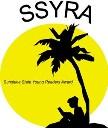  Award Program 2018-2019- Grades 6-8Click’d_______    Tamara Ireland Stone                                            Crack in the Sea, A_______    H.M. Bouwman                                  Surrender the Key _______    DJ Machale                                     Epic Fail of Arturo Zamora, The_______    Pablo Cartaya                                    Eureka Key (Secrets of the Seven)      _______    Sarah Thompson                                    Firefly Code_______    Megan Frazer Blakemore                                       First Rule of Punk_______    Celia C. Perez                         Forest of Wonders_______    Linda Sue Park                                       Frogkisser!_______    Garth Nix           	 		Ghost _______    Jason Reynolds                                Girl Who Could Not Dream_______    Sarah Beth Durst                           How Lunchbox Jones Saved me from Robots,Traitors, and Missy the Cruel_______    Jennifer Brown                                Restart_______    Gordon Korman                                          Short_______    Holly Goldberg Sloan                                    Van Gogh Deception, The_______    Deron Hicks Sunshine State Young Readers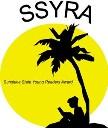  Award Program 2018-2019- Grades 6-8Click’d_______    Tamara Ireland Stone                                          Crack in the Sea, A_______    H.M. Bouwman                                 Surrender the Key _______    DJ Machale                                      Epic Fail of Arturo Zamora, The_______    Pablo Cartaya                                        Eureka Key (Secrets of the Seven)           _______    Sarah Thompson                                 Firefly Code _______    Megan Frazer Blakemore                                     First Rule of Punk_______    Celia C. Perez                         Forest of Wonders_______    Linda Sue Park                                        Frogkisser!_______    Garth Nix          	 		Ghost_______    Jason Reynolds                           Girl Who Could Not Dream_______    Sarah Beth Durst                          How Lunchbox Jones Saved me from Robots,Traitors, and Missy the Cruel_______    Jennifer Brown                                 Restart_______    Gordon Korman                                      Short_______    Holly Goldberg Sloan                                    Van Gogh Deception, The _______    Deron Hicks Sunshine State Young Readers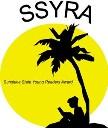  Award Program 2018-2019- Grades 6-8Click’d_______    Tamara Ireland Stone                                          Crack in the Sea, A_______    H.M. Bouwman                                 Surrender the Key_______    DJ Machale                                       Epic Fail of Arturo Zamora, The_______    Pablo Cartaya                                         Eureka Key (Secrets of the Seven)        _______    Sarah Thompson                                       Firefly Code_______    Megan Frazer Blakemore                                     First Rule of Punk_______    Celia C. Perez                        Forest of Wonders_______    Linda Sue Park                                    Frogkisser!_______    Garth Nix       	 		Ghost _______    Jason Reynolds                           Girl Who Could Not Dream_______    Sarah Beth Durst                           How Lunchbox Jones Saved me from Robots,Traitors, and Missy the Cruel_______    Jennifer Brown                                Restart_______    Gordon Korman                                         Short_______    Holly Goldberg Sloan                                  Van Gogh Deception, The_______    Deron Hicks 